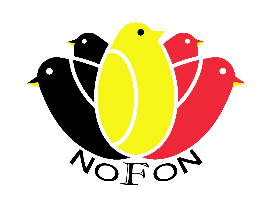 Verantwoordelijke: Ingrid Liekens   e-mail: ingrid.liekens@telenet.be gsm: 0478/226949De verkoopstand is open na de officiële opening op zaterdag 16/12 vanaf 10.30 u.Sluiting vogelverkoop zondag 17/12  om 15.00 u.Teruggave van de niet verkochte vogels op zondag 17/12 om 15.00 u.AlgemeenIedere liefhebber mag vogels aanbieden op de verkoopstand.De verkochte vogels mogen uitsluitend in kartonnen doosjes de stand van de verkoopklasse verlaten.Geen enkel kartonnen doosje met of zonder vogel is toegelaten in de tentoonstellingsruimte.Geen enkele transportkooi is in de tentoonstellingsruimte toegelaten, zelfs niet voor de verkopers.De verkoopstand is voorbehouden voor vogelliefhebbers en vogelkwekers die lid zijn bij één van de COM goedgekeurde verenigingen.Speciale kooien voor parkieten en grotere vogels zijn beschikbaar.Voor koepelkooien zijn speciale rekken voorzien.Richtlijnen aan de verkopersAan elke kooi dient een etiket te zijn aangebracht dat is afgeleverd door de organisatie Kan ook een persoonlijk etiket zijn waarop de organisatie het kooinummer plaatst.Er zijn maximum twee vogels toegelaten in één kooi, niet meer.  Twee vogels in kooi betekent verkopen per koppel, één vogel is losse verkoop.  Geen lopers toegelatenDe kooien dienen net te zijn.  Er kunnen ter plaatse kartonnen kooien worden gehuurd voor 2 € per kooi.De etiketten vermelden de verkoopprijs en de naam van de vogel(s) en dienen door de verkoper te worden gekleefd op de kooien.De kooien dienen voorzien te zijn van eten voor 24.00 u Drinkflesjes worden  geleverd door de organisatie.
Bij de gehuurde kooien voorziet de organisatie  eten en drinken. Er wordt geen inschrijfgeld gevraagd.Belangrijke opmerkingenHet inschrijvingsformulier dient correct te worden ingevuld. Inschrijven steeds ter plaatse.  Vogels worden binnengebracht op woensdag 13/12   van 14.00 u. tot  21.00 u. en op  vrijdag  15/12  van 14.00 u tot 20.00 u.Maak uitsluitend gebruik van het inschrijvingsformulier van de organisatie.Schrijf duidelijk en gebruik zeker geen doorhalingen.Alleen vogels in goede gezondheid worden toegelaten. De inrichters kunnen niet verantwoordelijk worden gesteld ingeval van diefstal, sterfte of ontsnapping van de vogel gedurende de tentoonstelling.Voor vogels die bepaalde vacinaties nodig hebben dienen de papieren te worden afgegeven, ook voor vogels met speciale voeding, voeding afgeven.BelangrijkEr zal een bedrag van 10% van het totale bedrag  van verkochte vogels door de organisatie worden ingehouden.
 Er zal op zondagavond enkel nog worden uitbetaald ter plaatse.De wettelijke voorschriften van het Vlaamse gewest zijn van toepassing voor de Europese vogels. De organisatie kan niet verantwoordelijk worden gesteld in geval van inbreuk tegen deze wetgeving.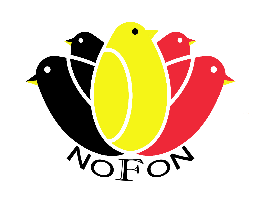  Naam en voornaam verkoper:  ………………………………………………………………………             Tel.: ………………………..         Adres: ………………………………………………………	Postnr. ………	    Gemeente: …………………………………         Formulier volledig invullen in drukletters                     E-mail: ……………….………………….......................................Nr.Kooinr.Benaming van de vogel(s) - geslacht en kleur vermelden. Indien per koppel te verkopen, twee vogels per kooinummer inschrijvenBenaming van de vogel(s) - geslacht en kleur vermelden. Indien per koppel te verkopen, twee vogels per kooinummer inschrijvenVraagprijs€ 00,001Koppels worden alleen verkocht per koppelKoppels worden alleen verkocht per koppel2Koppels worden alleen verkocht per koppelKoppels worden alleen verkocht per koppel3Koppels worden alleen verkocht per koppelKoppels worden alleen verkocht per koppel4Koppels worden alleen verkocht per koppelKoppels worden alleen verkocht per koppel5Koppels worden alleen verkocht per koppelKoppels worden alleen verkocht per koppel6Koppels worden alleen verkocht per koppelKoppels worden alleen verkocht per koppel7Koppels worden alleen verkocht per koppelKoppels worden alleen verkocht per koppel8Koppels worden alleen verkocht per koppelKoppels worden alleen verkocht per koppel9Koppels worden alleen verkocht per koppelKoppels worden alleen verkocht per koppel10Koppels worden alleen verkocht per koppelKoppels worden alleen verkocht per koppel11Koppels worden alleen verkocht per koppelKoppels worden alleen verkocht per koppel12Koppels worden alleen verkocht per koppelKoppels worden alleen verkocht per koppel13Koppels worden alleen verkocht per koppelKoppels worden alleen verkocht per koppel14Koppels worden alleen verkocht per koppelKoppels worden alleen verkocht per koppel15Koppels worden alleen verkocht per koppelKoppels worden alleen verkocht per koppel16Koppels worden alleen verkocht per koppelKoppels worden alleen verkocht per koppel17Koppels worden alleen verkocht per koppelKoppels worden alleen verkocht per koppel18Koppels worden alleen verkocht per koppelKoppels worden alleen verkocht per koppelKoppel in een kooi kan alleen als koppel worden verkocht.Koppel in een kooi kan alleen als koppel worden verkocht.Koppel in een kooi kan alleen als koppel worden verkocht.Totaal   €Uitbetaling ter plaatse vanaf 16 u.   Bedrag ontvangen:       ………………….Uitbetaling ter plaatse vanaf 16 u.   Bedrag ontvangen:       ………………….Uitbetaling ter plaatse vanaf 16 u.   Bedrag ontvangen:       ………………….- 10%  €Niet verkochte vogels terug              Vogels  ontvangen:      …………………..Niet verkochte vogels terug              Vogels  ontvangen:      …………………..Niet verkochte vogels terug              Vogels  ontvangen:      …………………..Te ontvangen €